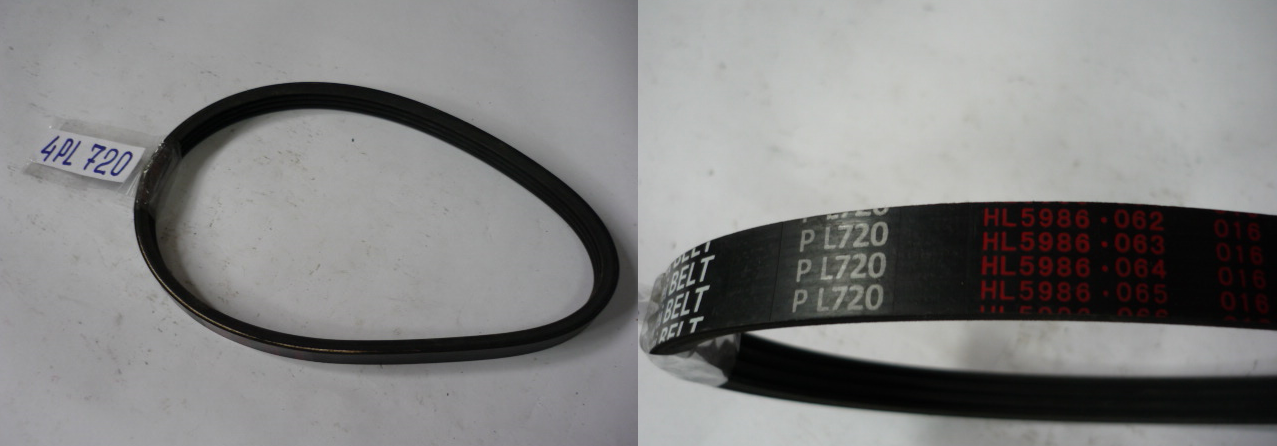 Код из 1САртикулНаименование/ Бренд/ПоставщикГабаритыД*Ш*В,ммМасса,грМатериалМесто установки/НазначениеF0031439нетРемень основного узла 4PL720L=34,5  W=19H=850полиуретанФорматно-раскроечные станки/ WT3200, 3200V, 3200RSF0031439нетL=34,5  W=19H=850полиуретанФорматно-раскроечные станки/ WT3200, 3200V, 3200RSF0031439нетHSCL=34,5  W=19H=850полиуретанФорматно-раскроечные станки/ WT3200, 3200V, 3200RS